Harry Potter#4 Privet Drive, Cupboard Under the Stairs, Little Whinging, Surrey, England  | 904-555-000| snitchcatcher01@gmail.comMay 27th, 202011th Grade ELA InstructorMandarin High School4831 Greenland Rd
Jacksonville, FL 32258Dear :2-3 Sentences that discuss what your Post High School Plans are based on the wrap up items & research we have talked about this year3-5 Sentences as to what you have learned through the process of this year, what were you surprised by, what do you now know about that you did not before? BE SPECIFIC (Reference for example the projects, or how you learned to create a resume/cover letter/professional e-mail, or what you learned about yourself in the classroom versus in Duval HomeRoom)2-3 Sentences as to if you feel you now embody those character traits (See Info Graphic on the Website) that I was looking for in the “A Student Position Letter” and how this process has been beneficial to you, how has this class prepared you to move on beyond high school? 1-2 as to why what we learned over this year is important and what more I could include for next year (other Projects, Presenters, Topics, Etc.). Also, what was the most valuable resource that we used (My website, Remind, ACHIEVE, Turnitin.com, etc),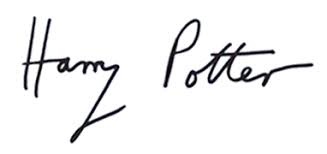 